Focus group Invitation Housing design for Residents with Learning Disabilities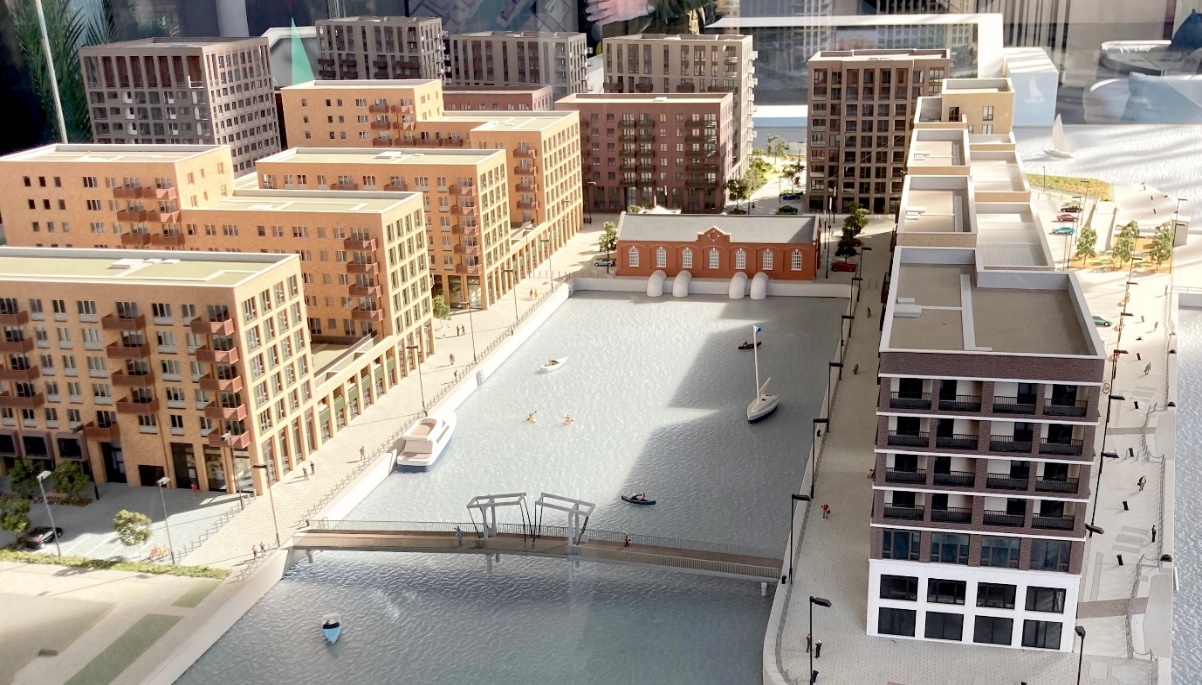 A privacy notice is attached. This explains how we will use the data collected during the project. Please read this before attending the focus group. 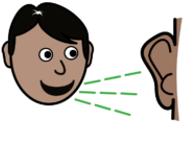 Newham’s Planning Policy team would like to hear from you about housing design.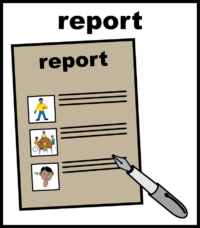 They are writing a new policy for new housing developments in Newham. 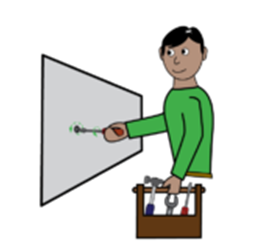 This will tell the building developers about what they need to include in the design of new homes. 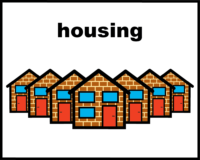 The Council wants new homes to meet the needs of residents with learning disabilities. There will be a separate meeting for Neurodivergent residents.The OT Service are helping with the research about what should be in the policy.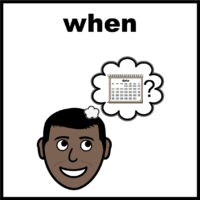 The Learning Disability focus group will take place  Tuesday 18 June.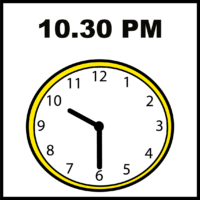 From 10:30am to 12:30pm.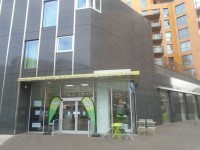 Where: Canning Town Library in the Elizabeth Fry room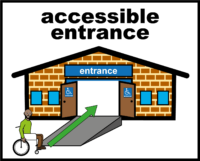 This meeting will talk about what new housing needs to look like.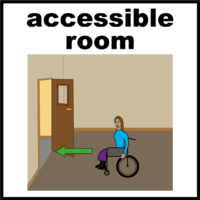 Tell us what would make new homes and flats better, or what to avoid.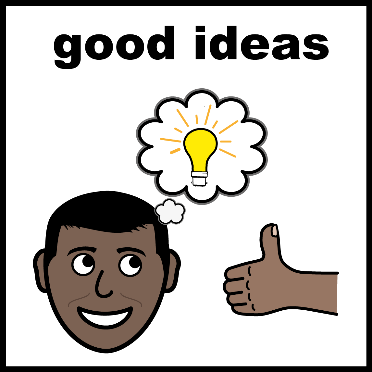 Your ideas will help improve the design of new homes in Newham.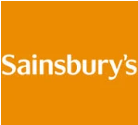 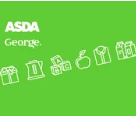 £26.30 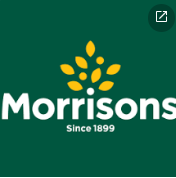 If you take part, you will receive a voucher worth £26.30 for a local supermarket.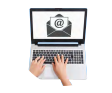 If you would like to attend, please email Claire Laurence.Claire.Laurence@newham.gov.uk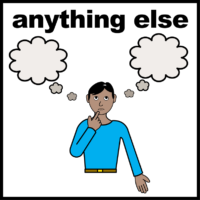 If you have any questions.Or if there is anything that would help you participate in the focus group please email Claire.Laurence@newham.gov.uk and we will do our best to accommodate your requirements. 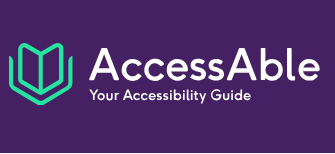 For more information about the accessibility of the library click here: Canning Town Library. This will bring your to the AccessAble page. This website.